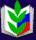 Профсоюз работников народного образования и науки Российской Федерации(Общероссийский профсоюз образования)Краснодарская краевая организация Славянская районная территориальная организацияПрезидиум районного комитета ПрофсоюзаПОСТАНОВЛЕНИЕ26.01.2017 г.                                                                                    № 25-3О проведении отчетов и выборов в первичных профсоюзных организациях  районной организации  Профсоюза в 2017 году.1. В соответствии с нормами Устава Профсоюза работников народного образования и науки РФ (пункт 6.1статьи 14) и в связи с истечением срока полномочий выборных органов провести в 2017 году отчеты и выборы в первичных профсоюзных  организациях.2.Установить следующие  сроки отчетов и выборов в первичных организациях Профсоюза   - март 2017 г.3. Утвердить график проведения отчетно-выборных профсоюзных собраний в первичных организациях Профсоюза.                                           (График прилагается)4. Президиуму комитета районной организации Профсоюза:-установить ответственность членов комитета районной  организации Профсоюза за подготовку и проведение собраний по каждой первичной профорганизации; - организовать широкое информирование членов Профсоюза о работе выборных органов всех уровней по защите социально-трудовых прав и профессиональных интересов работников образовательных организаций, разместить доклады (Публичные отчеты) на сайте районной организации и электронных страницах первичных профорганизаций;- организовать сверку членов Профсоюза, проверку их учетных документов, реализовать в ходе подготовки и проведения  отчетов и выборов меры по дальнейшему организационному, финансовому и информационному укреплению первичных профсоюзных профорганизаций;- оказать помощь выборным органам первичных организаций по подготовке отчетных докладов, обеспечить проведение ревизий и подготовку к отчётам и выборам ревизионных комиссий первичных профсоюзных организаций;- обеспечить подбор и избрание на выборные должности активных, инициативных и компетентных профсоюзных активистов, обратив особое внимание на выдвижение молодежи, провести своевременное обучение вновь избранных профактивистов;- еженедельно информировать комитет краевой организации Профсоюза о ходе отчетов и выборов, принимаемых на собраниях решениях, поступающих предложениях в адрес комитета районной, краевой организаций, Центрального Совета Профсоюза (форма прилагается);- до 01 февраля 2017 года представить в комитет краевой организации Профсоюза постановления выборных органов о проведении отчетно-выборных профсоюзных собраний и график их проведения;- отчеты об итогах отчетов и выборов по форме 3 ОВ представить в Комитет краевой организации Профсоюза до 05 апреля 2017 года.4. Контроль за выполнением постановления возложить на Пивоварову Н.М.Председатель районнойорганизации Профсоюза                                                  З.Л.Колотенко 